.Intro Music: 20 countsSec 1. STEP RIGHT SIDE, LEFT NEXT TO RIGHT, RIGHT CHASSE, QUARTER TURN RIGHT FORWARD, RECOVER, QUARTER TURN LEFT, LEFT CHASSERestart here at wall 7, add tag before restartSec 2. LEFT WAVE, QUARTER TURN, HALF PIVOT, LOCK RIGHT STEPSec 3. LEFT FORWARD, RECOVER, BACK LOCK SHUFFLE, BACK, RECOVER. WALK RIGHT-LEFTSec 4. HEEL TOUCH RIGHT-LEFT, RIGHT-TOUCH, LEFT-TOUCHTag (4 count) at wall 7 after section 1Enjoy the dance !Contact : meet.ranny@gmail.com, yantisrirochmulyati1970@gmail.comDinda (Jangan Marah-marah)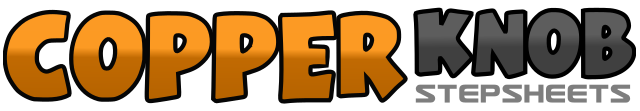 .......Count:32Wall:4Level:Improver.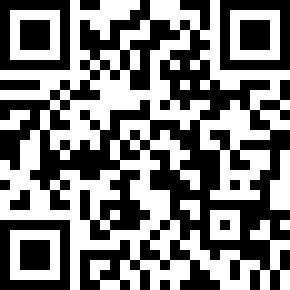 Choreographer:Ryan (INA), Kiki (INA), Ranny Kusumawardhani (INA) & Yanti SR (INA) - November 2021Ryan (INA), Kiki (INA), Ranny Kusumawardhani (INA) & Yanti SR (INA) - November 2021Ryan (INA), Kiki (INA), Ranny Kusumawardhani (INA) & Yanti SR (INA) - November 2021Ryan (INA), Kiki (INA), Ranny Kusumawardhani (INA) & Yanti SR (INA) - November 2021Ryan (INA), Kiki (INA), Ranny Kusumawardhani (INA) & Yanti SR (INA) - November 2021.Music:Dinda (Jangan Marah Marah) - Nazar DiepaDinda (Jangan Marah Marah) - Nazar DiepaDinda (Jangan Marah Marah) - Nazar DiepaDinda (Jangan Marah Marah) - Nazar DiepaDinda (Jangan Marah Marah) - Nazar Diepa........1 - 2Step R to side (1) Step L next to R (2)3&4Step R to side (3) Step L next to R (&) Step R to side(4)5 - 6Turn ¼ R, step L forward (5) Recover R (6)7 & 8Turn ¼ L, step L to side (7) Step R next to L (&) Step L to side (8)1 - 2Cross R over L (1) Step L to side (2)3 - 4Cross R behind L (3) Turn ¼ L, step L forward (4)5 - 6Step R forward (5) Turn ½ L, step L forward (6)7 & 8Step R forward (7) Lock L behind R (&) Step R forward (8)1 - 2Step L forward (1) Recover R (2)3 & 4Step L back (3) Cross R over L (&) Step L back (4)5 - 6Step R back (5) Recover L (6)7 - 8Walk R (7) Walk L (8)1 - 2R heel forward (1) Touch R next L (2)3 - 4Step R to side (3) Touch L next to R (4)5 - 6L heel forward (5) Touch L next to R (6)7 - 8Step L to side (7) Touch R next to L (8)1 - 4Cross R over L (1) Step L back (2) Step R to side (3) Step L forward (4)